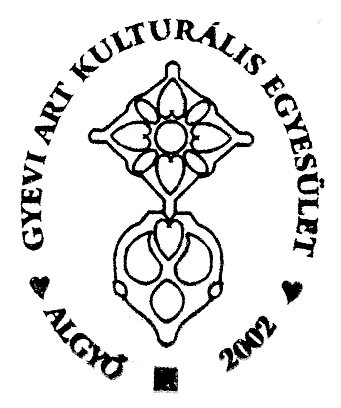 GYEVI ART KULTURÁLIS EGYESÜLET6750 Algyő, Búvár u. 5.Kérelem egyesületi tagság kilépésére vonatkozóanAlulírott …………………………………. kérem, hogy a Gyevi Art Kulturális Egyesületbe 201………………….. napjától kezdődően kérem a tagsági jogviszonyom megszűntetését.Személyes adataim:Teljes név:  ……………………………………………………………………….Lakcím:……………………………………………………………………………Anyja neve: ……………………………………………………………………….Születési adatok (hely, év, hó, nap):………………………………………………E-mail cím: ……………………………………………………………………….Telefon:……………………………………………………………………………Művészeti csoport: ……………………………………………………………….Tagsági státusz: ………………………………………………………………….Algyő, 201………………………….								……………………………..
										aláírás18 év alatti tag esetében:Hozzájárulok, hogy gyermekem Gyevi Art Kulturális Egyesületi tagsági jogviszonyát kérésére megszüntessék.Algyő, 201…………………………..								……………………………..										szülő